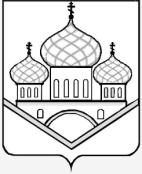 АДМИНИСТРАЦИЯ АННИНСКОГО ГОРОДСКОГО ПОСЕЛЕНИЯАННИНСКОГО МУНИЦИПАЛЬНОГО РАЙОНАВОРОНЕЖСКОЙ ОБЛАСТИПОСТАНОВЛЕНИЕ04 марта 2020г.  № 54п.г.т. АннаО внесении изменений в постановление №89 от 04.03.2016г. «Об утверждении схемы размещения нестационарных торговых объектов на территории Аннинского городского поселения Аннинского муниципального района Воронежской области».  В соответствии с Законами РФ от 28.12.2009г. № 381-ФЗ «Об основах государственного регулирования торговой деятельности в Российской Федерации», от 06.10.2003 г. № 131-ФЗ «Об общих принципах организации местного самоуправления в Российской Федерации», приказом департамента предпринимательства и торговли Воронежской области от 22.06.2015 года№41 «Об утверждении порядка разработки и утверждения схемы размещения нестационарных торговых объектов органами местного самоуправления муниципальных образований на территории Воронежской области», Уставом Аннинского городского поселения Аннинского муниципального района, Администрация Аннинского городского поселения Аннинского муниципального района Воронежской областиПОСТАНОВЛЯЕТ:                     1.Внести изменения в постановление от 04.03.2016г. №89 «Об утверждении  схемы размещения нестационарных торговых объектов на территории  Аннинского городского  поселения Аннинского муниципального района Воронежской области» и изложить схему размещения нестационарных торговых объектов в новой редакции согласно приложениям к настоящему постановлению.                     2. Признать утратившими силу постановления Администрации Аннинского городского поселения Аннинского муниципального района Воронежской области «О внесении изменений в постановление №89 от 04.03.2016г. «Об утверждении схемы размещения нестационарных торговых объектов на территории Аннинского городского поселения Аннинского муниципального района Воронежской области» от 11.03.2016 №95; от 15.09.2016 №381; от 14.10.2016 №413; от 29.03.2017 №129; от 19.05.2017 №212; от 15.06.2017 №257; от 20.09.2017 №370; от 27.12.2017 №527; от 25.01.2018 №29; от 04.06.2019 №204; от 20.01.2020 №12.3. Настоящее постановление подлежит обнародованию.Глава  Аннинского	Беляев А.В.городского поселения